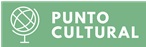 Galicia: Mitos Leyendas y tradicionesDel 18 DE OCTUBRE AL 15 DE NOVIEMBRE 2017Tertulia: Día 15 noviembre de 2017 a las 20 horas(Moderada por Marcelino Agís Villaverde)MEMORIA DE LA FANTASÍA. Hay saberes de la emoción que la razón nunca entenderá. Mas es preciso doblegarse a la emoción, que es la luz de lo sensible.La Santa Compaña: Procurad no topar con ella, pues si la tropezáis, de modo irrenunciable habréis de uniros a la hueste caminante.Artículo: (El confidencial)http://www.elconfidencial.com/alma-corazon-vida/2016-01-16/la-santa-compana-una-procesion-de-almas-en-pena-mito-o-realidad_1136348/Brujas, siervas del diablo: El Aquelarre es reunión nocturna en el “Sabbat” para el rito de adoración al diablo, maestro y señor de iniciadas y novicias.Artículo: (Sobre leyedas)http://sobreleyendas.com/2011/12/12/las-meigas-gallegas/Los Celtas, culto a la memoria: Druidas y bardos, conductores de un pueblo esotérico que rechazó la escritura para conservar su independencia e inquietar al futuro.Artículo: Los druidas, los misteriosos filósofos de la Galia. ( National Geographic)http://www.nationalgeographic.com.es/historia/grandes-reportajes/los-druidas_7918La procesión de las mortajas. El rito de las nueve olas. Mantidas, catalinas y pouvanas buscaban las olas la ansiada fecundidadArtículo: (La voz de Galicia)http://www.lavozdegalicia.es/noticia/coruna/coruna/2014/08/31/nueve-meses-despues-nueve-olas/0003_201408A31C5991.htmPelículas sobre el tema:El bosque animado. 1987. José Luis CuerdaEl bosque del lobo. 1970 Pedro OleaDagón. La secta del mar. 2001. Stuart GordonEl Apóstol. 2012. Fernando CortizoDivinas palabras. 1987. José Luís García SánchezAlalá (los nietos de los celtas). Adolf TrotzBúsquedas en la biblioteca de la UNED: “DIALNET”Dialnet es una de las varias bases de datos de que dispone la biblioteca donde puede encontrar documentación de diferentes temas. Se llega a través de la pestaña de biblioteca..bases de datos…pincha een el acceso por materias la que se interese, si no la encuentra pinche en multidisciplinares.. entra en dialnet que es de acceso libre, y escribe el tema en el formulario.. Por ejemplo en este caso, poniendo Galicia, aparecen 1.637 documentos.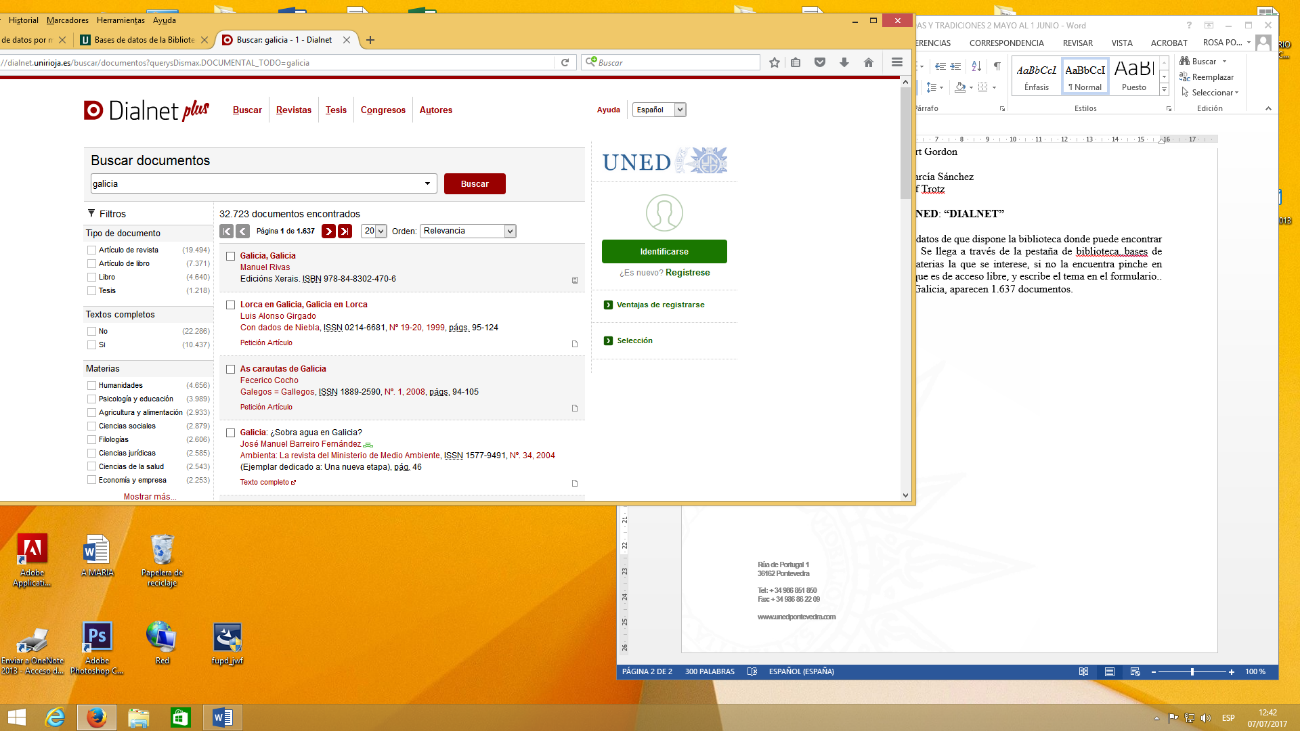 Punto de interés: Exposición y préstamo de material relacionado con el tema en la biblioteca de este Centro Asociado.(460.11)37 DEA DEF 	1985El deficiente mental en el medio rural gallego  Deaño Deaño, Manuel(460.11)726 IGR 	2009Igrexas dos mosteiros e conventos de Galicia : descrición gráfica das declaradas monumento  Franco Taboada, José Antonio(460.11)008 MAG GAL 	1979Galicia : conflicto e supervivencia : inquérito  Magariños, AlfonsoCarnaval e outras festasFraguas Fraguas, Antonio (1905-1999)Editor: 	Edit. Compostela ;Fecha de pub.: 	1992Páginas: 	95 p.ISBN: 	848555386AGIS 82 	2016Los hidalgos de Noalla : origen, apogeo y declive de la pequeña nobleza en una parroquia pontevedresa  Blanco Dopazo, FernandoAGIS 81 	2016Historia do pensamento galego contemporáneo : contribucións da filosofía á cultura actual  Agís Villaverde, MarcelinoAGIS 80 	2016Alfonso Vilar Lamelas, escultor  Fontoira, Rafael(460.11)7 RUT 	1997Rutas a través da memoria = rutas a través de la memoria(460.11)1 BAR PEN 	2001Pensar en Galicia, identidade na diferencia  Barreiro Barreiro, Xosé Luis821.134.4 CAS SEM V. 1 	1991Sempre en Galiza  Castelao (1886-1950)821.134.4 MEN ANT V. 1 	1992Antón e os inocentes  Méndez Ferrín, X. L.Sobre el tema de Galicia disponemos de 655 ejemplares por lo que se aconseja hacer una búsqueda en el catálogo de nuestra biblioteca: unedpontevedra.com. ir a biblioteca y catálogo.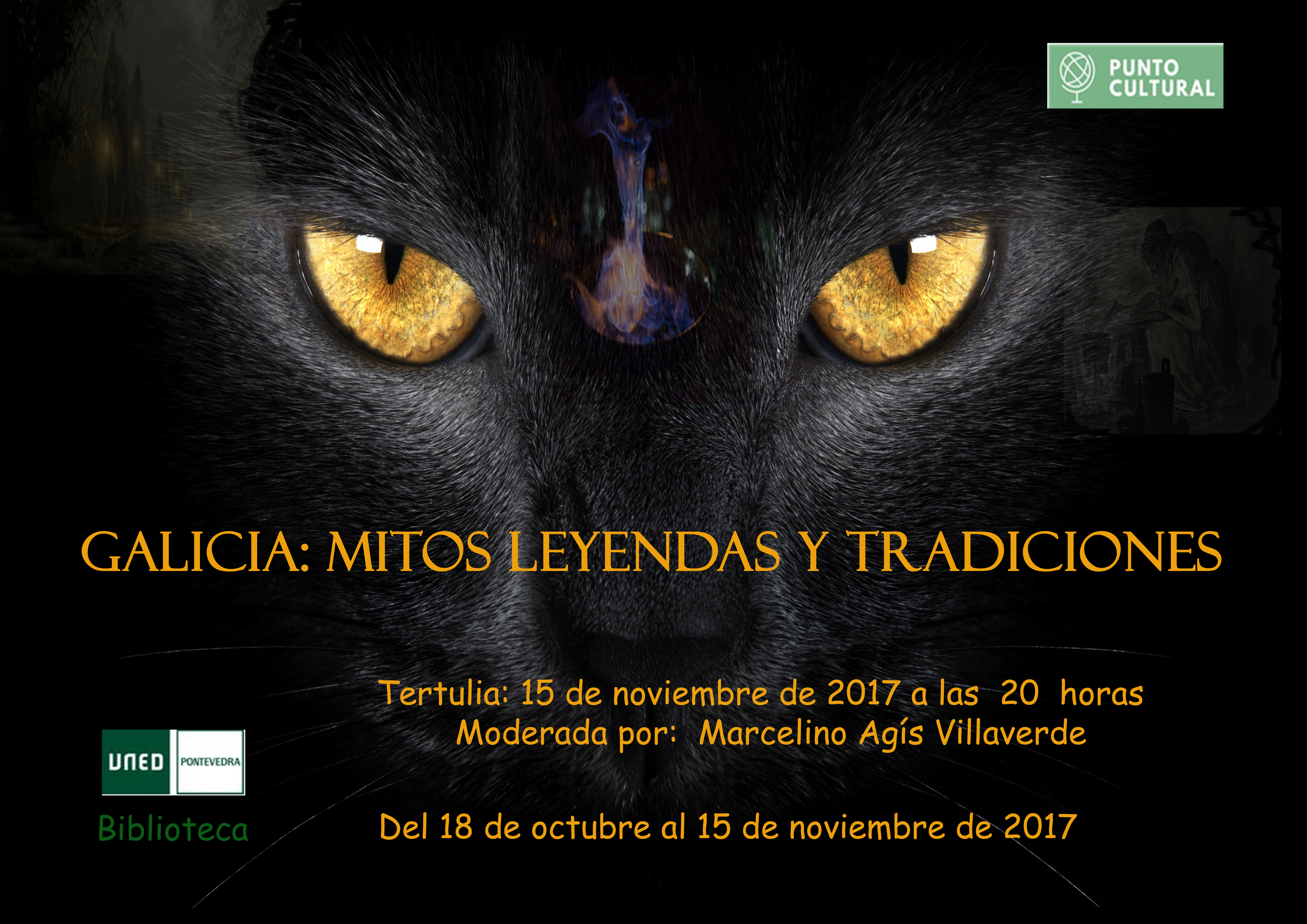 